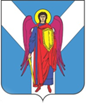 ДУМА ШПАКОВСКОГО МУНИЦИПАЛЬНОГО ОКРУГА СТАВРОПОЛЬСКОГО КРАЯ РЕШЕНИЕО безвозмездной передаче имущества из муниципальной собственности Шпаковского муниципального округа Ставропольского края 
в муниципальную собственность муниципального образования города Ставрополя Ставропольского краяВ соответствии с Федеральным законом от 6 октября 2003 года
№ 131-ФЗ «Об общих принципах организации местного самоуправления 
в Российской Федерации», Законом Ставропольского края от 30.05.2022 
№ 46-кз «О внесении изменений в Закон Ставропольского края 
«Об установлении границы муниципального образования города Ставрополя Ставропольского края», Постановлением Правительства Российской Федерации от 13.06.2006 № 374 «О перечнях документов, необходимых для принятия решения о передаче имущества из федеральной собственности 
в собственность субъекта Российской Федерации или муниципальную собственность, из собственности субъекта Российской Федерации 
в федеральную собственность или муниципальную собственность, 
из муниципальной собственности в федеральную собственность или собственность субъекта Российской Федерации», Положением о порядке управления и распоряжения имуществом, находящимся в муниципальной собственности Шпаковского муниципального округа Ставропольского края, утвержденным решением Думы Шпаковского муниципального округа Ставропольского края от 16 декабря 2020 г. № 83, Положением о комитете 
по градостроительству, земельным и имущественным отношениям администрации Шпаковского муниципального округа Ставропольского края, утвержденным решением Думы Шпаковского муниципального округа Ставропольского края от 16 декабря 2020 г. № 67, на основании обращения администрации города Ставрополя от 23.11.2022 № 08/11-10707 «О передаче недвижимого имущества в муниципальную собственность города Ставрополя», Дума Шпаковского муниципального округа Ставропольского краяРЕШИЛА: 1 Утвердить прилагаемый перечень имущества, безвозмездно передаваемого из муниципальной собственности Шпаковского муниципального округа Ставропольского края в муниципальную собственность муниципального образования города Ставрополя Ставропольского края.2. Комитету по градостроительству, земельным и имущественным отношениям администрации Шпаковского муниципального округа Ставропольского края: 2.1. Подготовить пакет документов, необходимый для передачи недвижимого имущества в муниципальную собственность муниципального образования города Ставрополя Ставропольского края, в соответствии 
с Постановлением Правительства РФ от 13.06.2006 № 374 «О перечнях документов, необходимых для принятия решения о передаче имущества 
из федеральной собственности в собственность субъекта Российской Федерации или муниципальную собственность, из собственности субъекта Российской Федерации в федеральную собственность или муниципальную собственность, из муниципальной собственности в федеральную собственность или собственность субъекта Российской Федерации». 2.2. Обеспечить передачу недвижимого имущества, согласно приложению к настоящему решению, из муниципальной собственности Шпаковского муниципального округа Ставропольского края 
в муниципальную собственность муниципального образования города Ставрополя Ставропольского края.3. Установить, что право собственности Шпаковского муниципального округа Ставропольского края на имущество, указанное в приложении настоящего решения, прекращается с момента подписания актов приема-передачи имущества.4.Настоящее решение вступает в силу со дня его подписания.Председатель ДумыШпаковского муниципальногоокруга Ставропольского края					                  С.В.Печкуров22 марта 2023 г.г. Михайловск№ 449